.No Tags or RestartsSection 1: Right Chasse ¼ Turn left. ¼ turn left. Left Chasse. Back Rock. Side. Behind Side. Cross.Section 2: Point right. Point left. Heel. Hook. Heel. Point left .Point right. Heel. Hook. Heel.Section 3: Rock Step. Shuffle ½ Turn Back. Rock Step. Shuffle ½ Turn back.Section 4: Side Rock. Cross Shuffle. Side Rock. Cross Shuffle.Come The Hour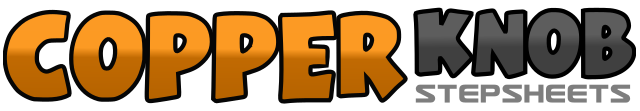 .......Count:32Wall:2Level:Beginner.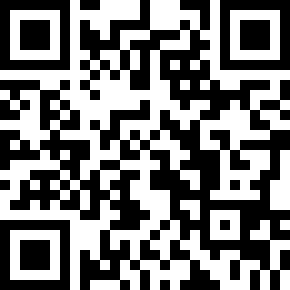 Choreographer:Micaela Svensson Erlandsson (SWE) - March 2022Micaela Svensson Erlandsson (SWE) - March 2022Micaela Svensson Erlandsson (SWE) - March 2022Micaela Svensson Erlandsson (SWE) - March 2022Micaela Svensson Erlandsson (SWE) - March 2022.Music:Come The Hour, Come The Man - Ciarán RosneyCome The Hour, Come The Man - Ciarán RosneyCome The Hour, Come The Man - Ciarán RosneyCome The Hour, Come The Man - Ciarán RosneyCome The Hour, Come The Man - Ciarán Rosney........1&2Step right to right side. Close left beside right. Turn ¼ left stepping back on right.3&4Turn ¼ left stepping left to left side. Close right beside left. Step left to left side.5&6Rock back on right. Recover onto left. Step right to right side.7&8Step left behind right. Step right to right side. Cross left over right.1&2&Point right to right side. Step right in place. Point left to left side. Step left in place.3&4Touch right heel forward. Hook right over left. Touch right heel forward.&Step right in place.5&6&Point left to left side. Step left in place. Point right to right side. Step right in place.7&8Touch left heel forward. Hook left over right. Touch left heel forward.&Step left in place.1-2Rock forward on right. Recover onto left.3&4Shuffle ½ turn back over the right shoulder, stepping right, left, right.5-6Rock forward on left. Recover onto right.7&8Shuffle ½ Turn back over the left shoulder, stepping left, right, left.1-2Rock right to right side. Recover onto left.3&4Cross right over left. Step left to left side. Cross right over left.5-6Rock left to left side. Recover onto right.7&8Cross left over right. Step right to right side. Cross left over right.